Publicado en New York el 19/02/2018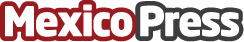 PREXCO offers advanced planning funeral repatriation services for any Latin expatPREXCO offers advanced planning funeral repatriation services to ensure that any Latin immigrant who dies in a foreign territory can be returned to their country of originDatos de contacto:Prexco Repatriación Funeraria Multilatinawww.prexco.com1 800 550 6842Nota de prensa publicada en: https://www.mexicopress.com.mx/prexco-offers-advanced-planning-funeral Categorías: Internacional Sociedad Seguros Solidaridad y cooperación http://www.mexicopress.com.mx